Журнал учета нарушений правил дорожного движенияПравил технической эксплуатации и других правил перевозок, связанных с обеспечением безопасности движения, которые допустили водители предприятияВ соответствии с Федеральным законом РФ «О безопасности дорожного движения» (утв. 10 декабря . № 196- ФЗ) ст. 20 юридические лица и индивидуальные предприниматели обязаны анализировать и устранять причины нарушений Правил дорожного движения с участием принадлежащих им транспортных средств. Данные о нарушениях Правил дорожного движения, Правил технической эксплуатации и других правил фиксируются в журнале учета нарушений ПДД. Анализ данных учета совершенных нарушений позволяет выявить водителей группы повышенного риска, разрабатывать и осуществлять мероприятия по повышению надежности водительского состава.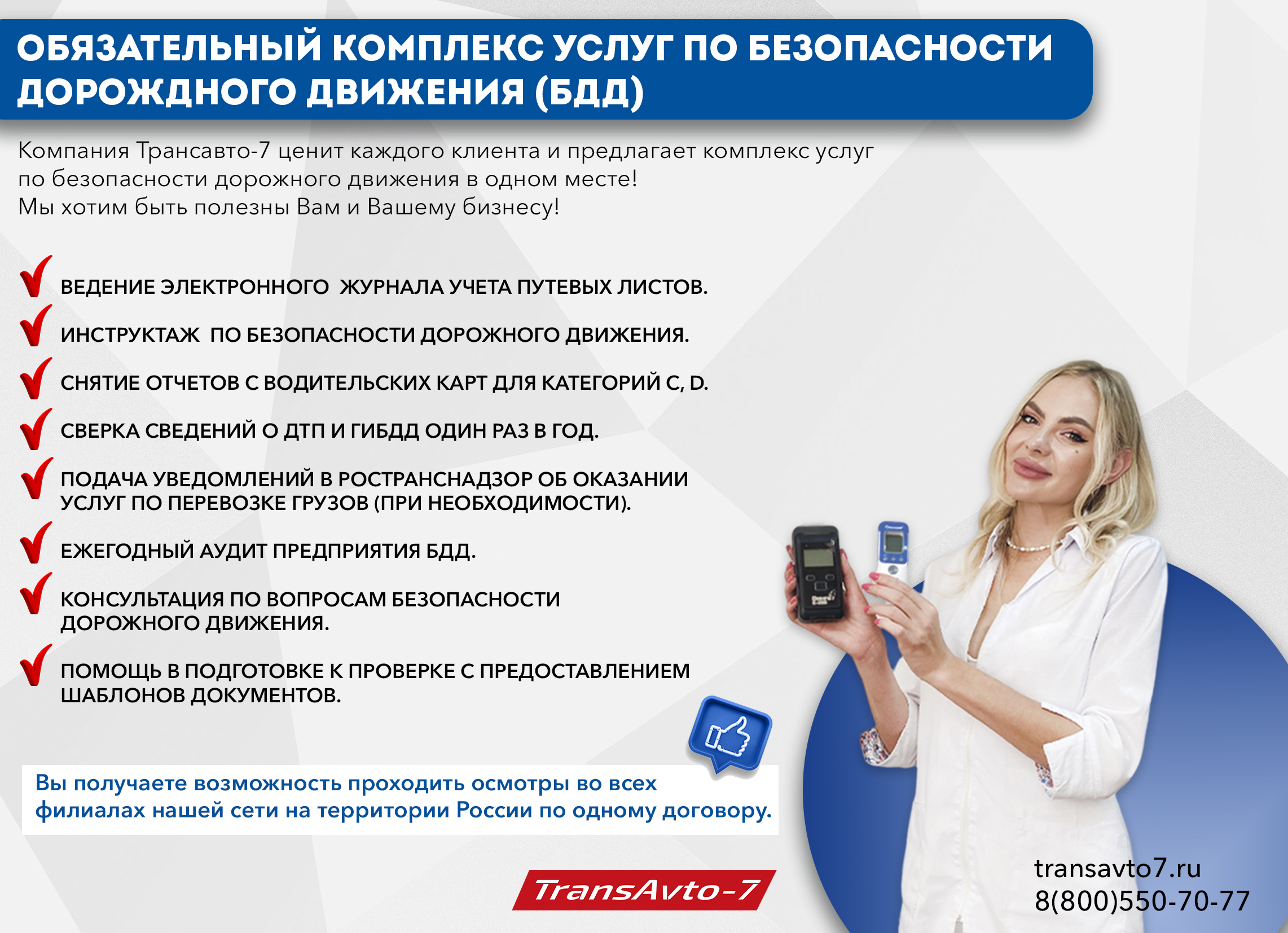 № п/пДанные о водителе:а) фамилия, имя, отчествоб) класс и стаж работыМодель и номерной знак автомобиляДата и время нарушенияХарактер нарушенияОбстоятельствапри которых имело место нарушенияКем установлено нарушениеКакое понес наказание виновникКем и когда наложено взысканиеДополнительные меры (собрание, беседа и др.)12345678910